Electronic Appendix D. Information in the literature cited below was used to develop a dated phylogenetic hypothesis expressing relationships among amphibian species included in the meta-analysis. The phylogeny was then used to construct the relationship matrix A in Eqn 1 of the paper. The anuran portion of the phylogeny came from Gomez-Mestre et al. (2012); the caudate portion is largely from Wiens (2007). Estimated divergence dates for the nodes labeled in the phylogeny are listed in the table below. The phylogeny follows traditional taxonomy, which is appropriate until the ongoing debate among systematists is resolved (Hillis, 2007; Pauly et al., 2009).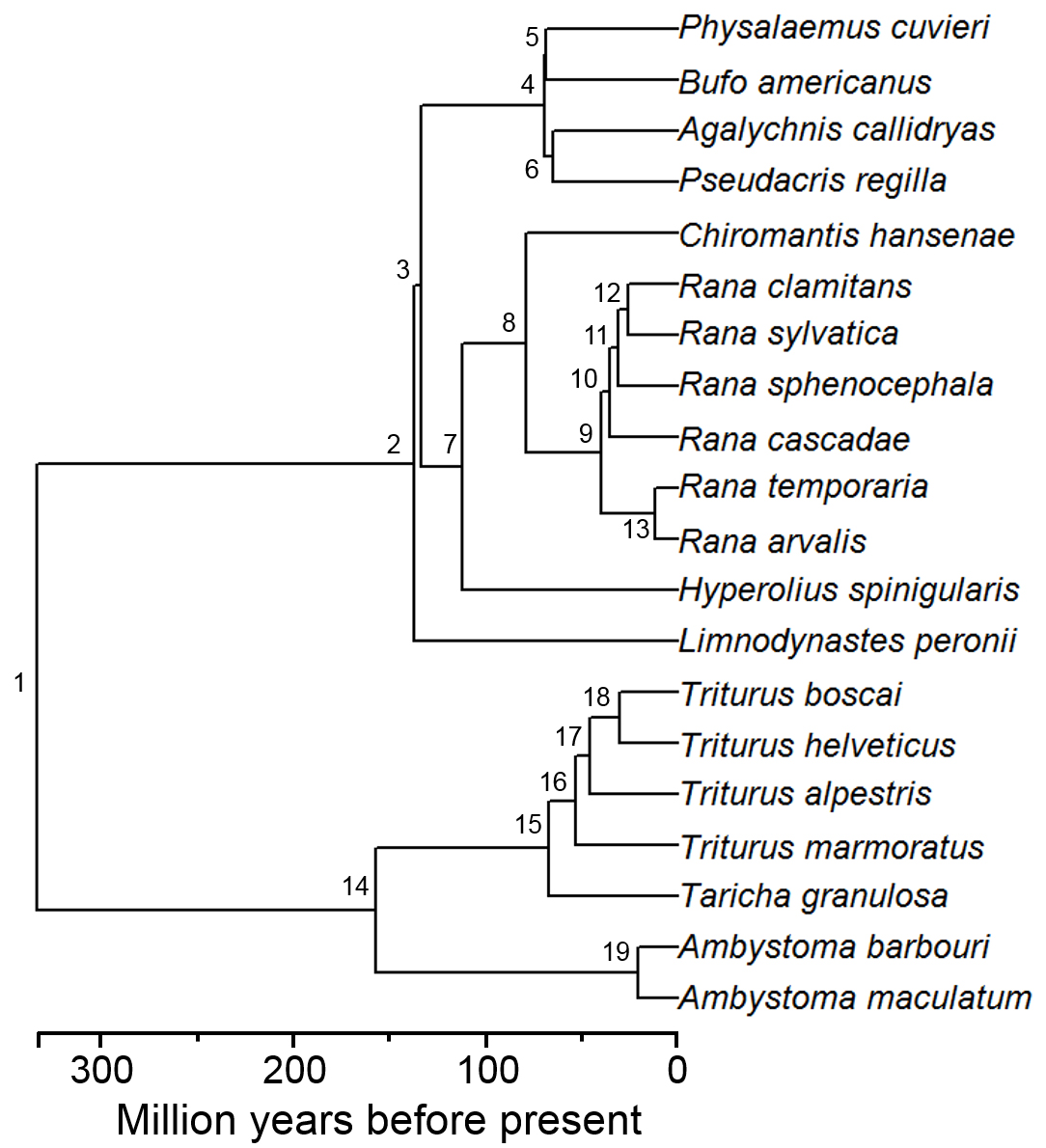 Node	Age (Mya)	Source1	332.2	Wiens, 20112	136.9	Gomez-Mestre et al., 20123	133.8	Gomez-Mestre et al., 20124	69.3	Gomez-Mestre et al., 20125	68.5	Gomez-Mestre et al., 20126	65.2	Gomez-Mestre et al., 20127	111.9	Gomez-Mestre et al., 20128	79.3	Gomez-Mestre et al., 20129	39.6	Gomez-Mestre et al., 201210	35.4	Gomez-Mestre et al., 201211	31.2	Gomez-Mestre et al., 201212	25.6	Gomez-Mestre et al., 201213	11.6	Gomez-Mestre et al., 201214	157.1	Wiens, 200715	67.5	Steinfartz et al., 200716	52.8	Steinfartz et al., 200717	46	Recuero et al., 2014; Wiens et al., 201118	30.5	Recuero et al., 2014; Wiens et al., 201119	21	Bi and Bogart, 2010Literature CitedBi, K., and J. P. Bogart. 2010. Time and time again: unisexual salamanders (genus Ambystoma) are the oldest unisexual vertebrates. BMC Evolutionary Biology 10:238.Gomez-Mestre, I., R. A. Pyron, and J. J. Wiens. 2012. Phylogenetic analyses reveal unexpected patterns in the evolution of reproductive models in frogs. Evolution 66:3687-3700.Hillis, D. M. 2007. Constraints in naming parts of the Tree of Life. Molecular Phylogenetics and Evolution 42:331-338.Pauly, G. B., D. M. Hillis, and D. C. Cannatella. 2009. Taxonomic freedom and the role of official lists of species names. Herpetologica 65:115-128.Recuero, E., D. Buckley, M. Garcia-Paris, J. W. Arntzen, D. Cogalniceanu, I. Martinez-Solano. 2014. Evolutionary history of Ichthyosaura alpestris (Caudata, Salamandridae) inferred from the combined analysis of nuclear and mitochondrial markers. Molecular Phylogenetics and Evolution 81:207-220.Steinfartz, S., S. Vicario, J. W. Arntzen, and A. Caccone. 2007. A Bayesian approach on molecules and behavior: reconsidering phylogenetic and evolutionary patterns of the Salamandridae with emphasis on Triturus newts. Journal of Experimental Zoology B 308B:139-162.Wiens, J. J. 2007. Global patterns of diversification and species richness in amphibians. American Naturalist 170:S86-S106.Wiens, J. J. 2011. Re-evolution of lost mandibular teeth in frogs after more than 200 million years, and re-evaluating Dollo’s law. Evolution 65:1283-1296.Wiens, J. J., M. Sparreboom, and J. W. Arntzen. 2011. Crest evolution in newts: implications for reconstruction methods, sexual selection, phenotypic plasticity, and the origin of novelties. Journal of Evolutionary Biology 24:2073-2086.